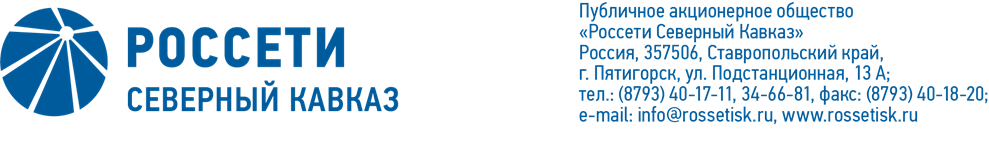 	ПРОТОКОЛ № 81	заседания Комитета по надежности Совета директоровПАО «Россети Северный Кавказ»Место подведения итогов голосования: Ставропольский край, г. Пятигорск,                         ул. Подстанционная, д.13а, ПАО «Россети Северный Кавказ».Дата проведения: 19 декабря 2022 г.Форма проведения: опросным путем (заочное голосование).Дата составления протокола: 19 декабря 2022 г.Всего членов Комитета по надежности Совета директоров ПАО «Россети Северный Кавказ» – 4 человека.В заочном голосовании приняли участие:Абаимов Виктор Михайлович,	Бузаев Леонид Владимирович,Мудрецова Анна Владимировна,Пилюгин Александр Викторович.		Кворум имеется. ПОВЕСТКА ДНЯ:Об утверждении Плана работы Комитета по надежности Совета директоров ПАО «Россети Северный Кавказ» на 2022 – 2023 корпоративный год.О производственных программах, планах по техническому перевооружению, реконструкции и ремонту объектов электросетевого хозяйства ПАО «Россети Северный Кавказ» на период с 2023 года, а также результатах оценки технического состояния объектов, включаемых в данные программы.О рассмотрении отчета генерального директора ПАО «Россети Северный Кавказ» «Об итогах работы ПАО «Россети Северный Кавказ» в пожароопасный период 2022 года».О рассмотрении отчета генерального директора ПАО «Россети Северный Кавказ» «Об итогах работы ПАО «Россети Северный Кавказ» в грозовой период 2022 года».ИТОГИ ГОЛОСОВАНИЯ И РЕШЕНИЯ, ПРИНЯТЫЕ ПО ВОПРОСАМ ПОВЕСТКИ ДНЯ:Вопрос № 1: Об утверждении Плана работы Комитета по надежности Совета директоров ПАО «Россети Северный Кавказ» на 2022 – 2023 корпоративный год.Решение:Утвердить План работы Комитета по надежности Совета директоров 
ПАО «Россети Северный Кавказ» на 2022 – 2023 корпоративный год согласно приложению 1 к настоящему решению Комитета по надежности.Голосовали «ЗА»: Абаимов В.М., Бузаев Л.В., Мудрецова А.В., Пилюгин А.В.«ПРОТИВ»: нет. «ВОЗДЕРЖАЛСЯ»: нет.Решение принято единогласно.Вопрос № 2: О производственных программах, планах по техническому перевооружению, реконструкции и ремонту объектов электросетевого хозяйства ПАО «Россети Северный Кавказ» на период с 2023 года, а также результатах оценки технического состояния объектов, включаемых в данные программы.Решение:Принять к сведению производственные программы, планы по техническому перевооружению, реконструкции и ремонту объектов электросетевого хозяйства ПАО «Россети Северный Кавказ» на период с 
2023 года, а также результаты оценки технического состояния объектов, включаемых в данные программы, в соответствии с приложением 2 к настоящему решению Комитета по надежности.Голосовали «ЗА»: Абаимов В.М., Бузаев Л.В., Мудрецова А.В., Пилюгин А.В.«ПРОТИВ»: нет. «ВОЗДЕРЖАЛСЯ»: нет.Решение принято единогласно.Вопрос № 3: О рассмотрении отчета генерального директора ПАО «Россети Северный Кавказ» «Об итогах работы ПАО «Россети Северный Кавказ» в пожароопасный период 2022 года».Решение:Принять к сведению отчет генерального директора ПАО «Россети Северный Кавказ» «Об итогах работы ПАО «Россети Северный Кавказ» в пожароопасный период 2022 года» в соответствии с приложением 3 к настоящему решению Комитета по надежности.Голосовали «ЗА»: Абаимов В.М., Бузаев Л.В., Мудрецова А.В., Пилюгин А.В.«ПРОТИВ»: нет. «ВОЗДЕРЖАЛСЯ»: нет.Решение принято единогласно.Вопрос № 4: О рассмотрении отчета генерального директора ПАО «Россети Северный Кавказ» «Об итогах работы ПАО «Россети Северный Кавказ» в грозовой период 2022 года».Решение:Принять к сведению отчет генерального директора ПАО «Россети Северный Кавказ» «Об итогах работы ПАО «Россети Северный Кавказ» в грозовой период 2022 года» в соответствии с приложением 4 к настоящему решению Комитета по надежности.Голосовали «ЗА»: Абаимов В.М., Бузаев Л.В., Мудрецова А.В., Пилюгин А.В.«ПРОТИВ»: нет. «ВОЗДЕРЖАЛСЯ»: нет.Решение принято единогласно.Приложение:1.План работы Комитета по надежности Совета директоров 
ПАО «Россети Северный Кавказ» на 2022 – 2023 корпоративный год.Приложение:2.Производственные программы, планы по техническому перевооружению, реконструкции и ремонту объектов электросетевого хозяйства ПАО «Россети Северный Кавказ» на период с 2023 года, а также результаты оценки технического состояния объектов, включаемых в данные программы.Приложение:3.Отчет генерального директора ПАО «Россети Северный Кавказ» «Об итогах работы ПАО «Россети Северный Кавказ» в пожароопасный период 2022 года».Приложение:4.Отчет генерального директора ПАО «Россети Северный Кавказ» «Об итогах работы ПАО «Россети Северный Кавказ» в грозовой период 2022 года».Приложение:5.Опросные листы членов Комитета по надежности Совета директоров ПАО «Россети Северный Кавказ», принявших участие в голосовании.Председатель Комитета                                                                                         Л.В. БузаевСекретарь Комитета                                                 Н.В. Толмачева